Srdce pro AničkuV adventním čase jsem se spolu se svými třeťáčky nadchla pro výrobu srdce pro Aničku. Anička Forýtková je 9 letá holčička a také moje milovaná neteř. Anička má těžké mentální i fyzické postižení z důvodu předčasného porodu. Moje hlavní myšlenka byla seznámit moje děti ve třídě s příběhem stejně staré holčičky, která v životě neměla tolik štěstí, jako ony. Srdce jsme společně vystřihli z rudého papíru. Zajímavostí bylo, že srdce je složeno ze dvou samostatných polovin. Až při předávání Aniččce a jejím rodičům jsme srdce spojili  s vyslovenou myšlenkou, že všichni jsme „andělé s jedním křídlem,ale létat můžeme jen pokud se navzájem objímáme“. Každý žák ve třídě vyrobil svého andílka, do kterého napsal, co přeje Aničce. Následně ho každý na srdce nalepil. Při předávání jsme spolu s vysloveným přáním do srdce vkládali i rozsvícenou čajovou svíčku. Ráda bych uveřejnila autentický dopis jedné žákyně naší třídy, která popisuje, jak celý projekt „Srdce s láskou darované“ prožívala. Já sama bych to do slov lépe nedala.Ve druhé části uvádím příběh Aničky očima její maminky - mojí sestry Adély Forýtkové.Cítím velkou vděčnost, že se tímto projektem podařilo propojit světy. Světy stejně starých dětí, přesto s tak rozdílnou  životní startovní čárou.Mgr. Karolína Skřičková, DiS, třídní učitelkaJsme žáci třetí třídy Církevní základní školy v Kroměříži. Šli jsme za Aničkou do speciální školy a byli jsme nervózní, ale jak jsme vešli dovnitř, tak už ne. Viděli jsme děti, kterou jsou sice postižené, ale někde hluboko v nich jsou andělé. Anička se nenarodila jako my, byla  mnohem menší, ale je tím největším andělem na světě. Její maminka se jmenovala Adélka. Byli jsme moc rádi, že, můžeme někoho potěšit. A myslím, že nejvíc jsme ji potěšili svou láskou. Když jsem ji poprvé uviděla, zastavila jsem se. Bylo mi jí tak líto, že jsem si začala říkat : „Anička má tak těžký život“. Ale potom jsem si řekla: „ty ji uděláš tu největší radost, všichni jí uděláme radost, řekla jsme si po chvilce. Protože jsme tým i s paní učitelkou a tým, když se domluví, tak potom to jde vidět. Z paní učitelky jsem měla radost a někteří se ptáte proč? Já vám to řeknu, protože nás povzbuzovala. Děkuji paní učitelko!Ale teď k věci. Aničce jsme darovali srdce a v tom srdci byla naše láska. K tomu ještě nalepení andílci. Pamatuji si svého, do kterého jsem s láskou napsala „měj se dobře“. A tím budu končit. Děkuji všem, kdo si to přečetl. Hlavně děkuji naší paní učitelce. No a ještě pár slov. Zvedněte se a běžte taky někoho potěšit!Tatiana Pitruzzellová, 3.třídaNaše druhá dcera Anička přišla na svět o 3 měsíce dříve, než jsme očekávali. Vlivem těžké nezralosti bojovala po narození o přežití. Postupem času se za odborné lékařské péče dostávala z nejrůznějších závažných zdravotních komplikací. Zhruba v termínu porodu, po třech měsících pobytu Aničky  v inkubátoru si odvážíme tento malý křehký uzlíček domů. Jak se to s Aničkou bude dál vyvíjet jsme v té době netušili. Nastal kolotoč cvičení Vojtovy metody a nejrůznějších zdravotních kontrol a vyšetření. Zhruba v jednom roce Aničky se z magnetické rezonance dozvídáme, že má těžké postižení mozku, obzvláště pak v části mozeček, kde je centrum pro rovnováhu a koordinaci pohybů. Další komplikací je epilepsie. Také zjišťujeme, že se Anička s námi nespojí zrakově. Spolupracujeme s ranou péčí a předkládáme Aničce speciální hračky pro stimulaci zraku, sluchu i motoriky. Postupně jsme se jako rodiče dozvídali o jejím mentálním a tělesném postižením. To, jak na tom Aninka jednou bude, nám nikdo nedokázal přesně říci. A je to možná i dobře. Docházelo nám to průběžně. Nyní je naší Aničce už 9 let. Vývojově však zůstala na úrovni tak 4 měsíčního miminka. Nechodí, nesedí, nelozí, ani nemluví. Pouze brouká. Krmíme ji ve speciální polohovací židli mixovanou stravou, podáváme nápoje z kojenecké láhve. Zajišťujeme Anince veškerou hygienu, polohování, přebalování. Vozíme ji zatím v rehabilitačním kočáru. Aninka je čistá duše. Vnímáme to tak, že její přítomnost v našich životech je obohacením pro náš růst a naše směřování k lásce, k Bohu, k lepším vztahům mezi členy širší rodiny. Anička je učitelkou bezpodmínečné lásky. Učí nás prožít přítomný okamžik, tady a teď. Také zpomaluje tempo naší rodiny, udržuje řád ve věcech. Díky Aničce jsme poznali spoustu skvělých lidí a hlavně vyrostli v manželské lásce, v přijetí věcí takových jaké jsou, v pokoře i trpělivosti. V duchovním růstu. Dost se nám upravil žebříček hodnot a taky si víc vážíme daru zdraví a neberme ho už jako samozřejmost. Je to prostě naše velká učitelka lásky. Aniččina čistá duše, která není schopná rozhodovat se mezi dobrem a zlem, která tady prostě jen je. Čisté bytí, lehkost bytí. Jsem, kdo jsem. Nic více, nic méně. Vše je, jak to je. A my smíme být u toho každý den. Takže je to velký úkol a velký dar, také velké břemeno a zátěž pro naše záda, nervy, vztahy a tak. Ale takový už život je. Život není žádné peříčko. Náš život chceme prožít naplno a nejlépe, jak toho jsme v danou chvíli schopni. Víme, že mnozí jsou na tom ještě hůř. Nestěžujeme si. Občas přijde nějaká ta sebelítost, srovnávání s možnostmi druhých lidí, či krizový den. Naštěstí jsme na to dva. Co dva, je nás mnohem víc, neboť spoustu členů rodiny je ochotno nás vystřídat, abychom mohli tak nějak i normálně žít. Děkujeme rodino., moc si toho vážíme. Neseme to jako manželé společně a hlavně, máme zdroj, odkud čerpat sílu. To je hlavní. Vlastně si myslím, že naši manželskou lásku to ještě více prohloubilo. Více nás to sjednotilo. Postupně jsme se naučili myslet na sebe, na svůj odpočinek a načerpání síly, neboť když nebudu fungovat já, nebudu moct dávat ostatním. Udržujme rovnováhu mezi tím, co světu kolem nás dáváme a tím, co od něj přijímáme. Abychom mohli dávat, musíme mít sami dost. Abychom měli sami dost, musíme si dopřát mít dostatek toho, co chceme dávat.Musím také říct, že díky Aničce jsme měla a stále mám tu možnost poznávat více sebe samu, naučit se mít se ráda, radovat se ze života, najít povolání, které mě naplňuje pokojem a radostí. Jsem stále na cestě a život sám mě učí a vede, kam dál směřovat. A vlastně mě teď ten život hrozně baví. Jsem vděčná za lidi, se kterými mohu život sdílet, inspirovat se, obohacovat i doplňovat se navzájem. Raduji se také z naší první dcery Natálky, z toho, jaká je šikovná baletka a snawboarďačka, která má svou sestřičku Aničku moc ráda, přestože jí Anička není při hraní ani povídání parťákem. To krásné a jedinečné sesterství se může naplňovat i beze slov.Jsem vděčná také za to, že naše dcera může každý den navštěvovat v našem městě speciální základní školu. Všem učitelkám patří můj obdiv za jejich lásku, péči a trpělivost ke všem těmto dětem, které navštěvují tuto školu. Protože sama dobře vím, jak náročná a vyčerpávající ta péče někdy může být.V adventní čase, kdy se jako lidé dokážeme více naladit jeden na druhého a dáváme si více najevo navzájem lásku, jsme mohli prožít právě v této škole radost z předávání „srdce pro Aničku.“ Šestnáct dětí z Církevní základní školy pod vedením paní učitelky Mgr. Karolíny Skřičkové uspořádaly pro Aničku a její kamarády i učitelky krásný program. V úvodu zahrály a zazpívaly koledu o Panně Marii s velkými ilustracemi obrázků. Po té nastalo předávání velkého červeného srdce Aničce. Každé z dětí přineslo světýlko - čajovou svíčku s vysloveným přáním Aničce, co by jí chtěli popřát. Objevily se přání jako pěkný život, radost, zdraví, svatost, Boží požehnání, lásku, pokoj, nebo zázrak. Při dalších koledách jsme si společně zazpívali a popřáli si krásné Vánoce. Na duši nás hřálo to pěkné pouto lásky, co jsme společně vytvořili. Zůstala vděčnost a radost. Děkuji za Aničku. maminka Adélka.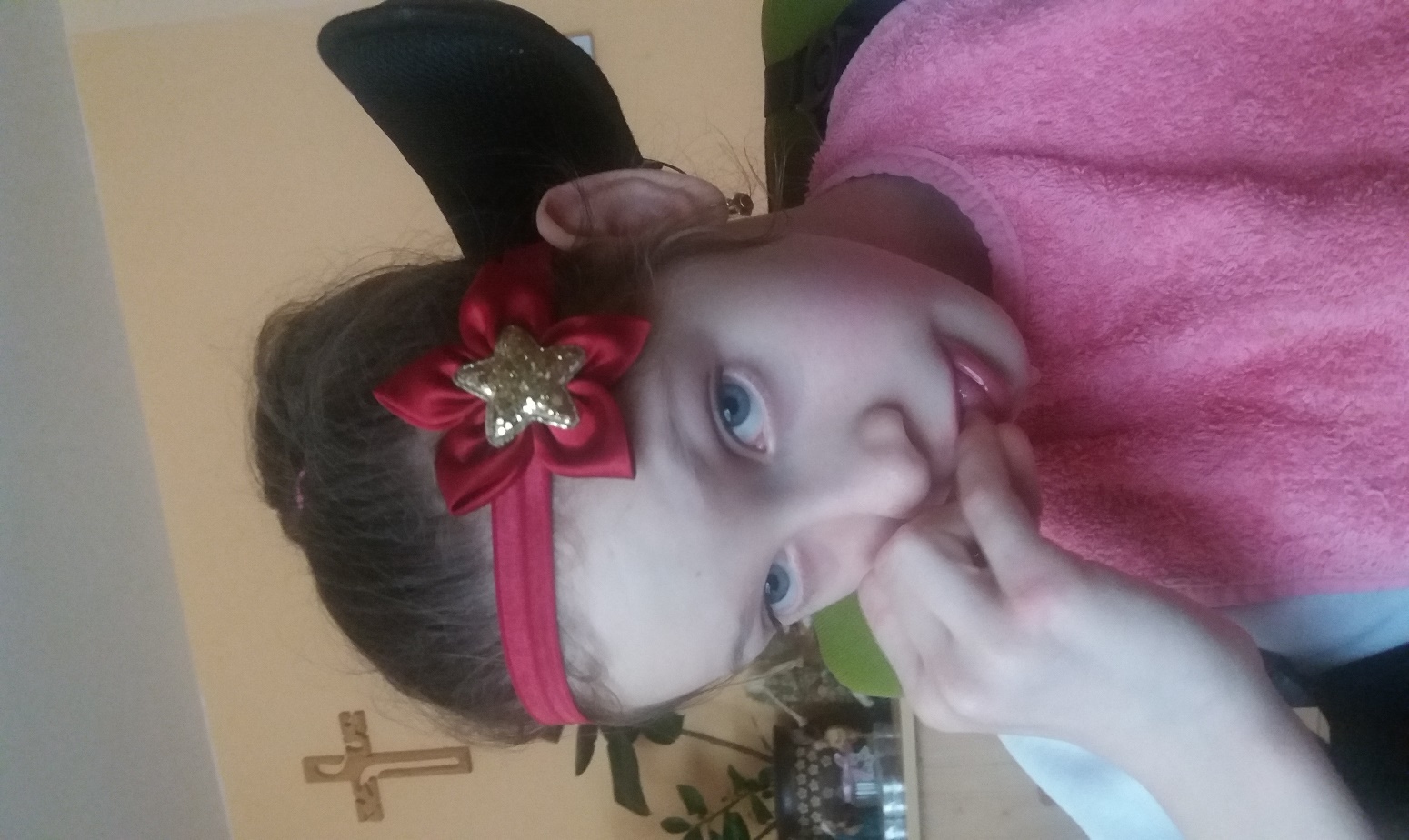 